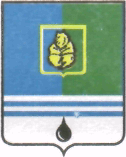 ПОСТАНОВЛЕНИЕАДМИНИСТРАЦИИ ГОРОДА КОГАЛЫМАХанты-Мансийского автономного округа - ЮгрыОб утверждении плана основныхмероприятий на 2018–2020 годы,посвященных проведению в городе Когалыме Десятилетия детства в Российской ФедерацииРуководствуясь Указом Президента Российской Федерации от 29.05.2017 №240 «Об объявлении в Российской Федерации Десятилетия детства», распоряжением Правительства Ханты–Мансийского автономного округа – Югры от 22.09.2017 № 560-рп «О плане основных мероприятий на 2018-2020 годы, посвященных проведению в Ханты–Мансийском автономном округе – Югре Десятилетия детства в Российской Федерации»:1. Утвердить план основных мероприятий на 2018–2020 годы, посвященных проведению в городе Когалыме Десятилетия детства в Российской Федерации (далее – План) согласно приложению к настоящему постановлению.2. Структурным подразделениям Администрации города Когалыма, муниципальным учреждениям города Когалыма в пределах своей компетенции обеспечить выполнение Плана, утвержденного пунктом 1 настоящего постановления. 3. Рекомендовать руководителям казенного учреждения Ханты-Мансийского автономного округа – Югры «Когалымский центр занятости населения», управления социальной защиты населения по городу Когалыму Департамента социального развития Ханты-Мансийского автономного округа - Югры, бюджетного учреждения Ханты-Мансийского автономного округа – Югры «Когалымская городская больница» в пределах своей компетенции обеспечить выполнение Плана, утвержденного пунктом 1 настоящего постановления. 4. Опубликовать настоящее постановление и приложение к нему в газете «Когалымский вестник» и разместить на официальном сайте Администрации города Когалыма в информационно-телекоммуникационной сети «Интернет» (www.admkogalym.ru).5. Контроль за выполнением постановления возложить на заместителя главы города Когалыма О.В. Мартынову.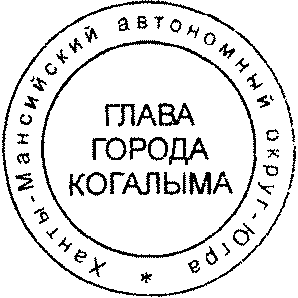 Глава города Когалыма                                                  Н.Н.ПальчиковСогласовано:зам. главы г.Когалыма					О.В.Мартыновазам. главы г.Когалыма					С.В.Подивиловначальник ЮУ						В.В.Геновначальника УО					С.Г.Гришинаначальник ООиП					С.В.Корневаначальник УКСиМП					Л.А.Юрьеваначальник ОРАР УЭ					А.А. ШумковПодготовлено:главный специалист ООиДО УО			О.В.ЖгуноваРазослать: ЮУ, УО, ООиП, УКСиМП, УСЗН, КУ ХМАО-Югры «КЦЗН», БУ «КГБ», газета «Когалымский вестник», ООО «Ваш консультант», прокуратура.Приложение к постановлению Администрации города Когалыма от 01.12.2017  № 2531План основных мероприятий на 2018–2020 годы, посвященных проведению в городе Когалыме Десятилетия детства в Российской ФедерацииОт «01»декабря2017г. № 2531№п/пНаименование мероприятияСрок исполненияОтветственный исполнительОжидаемый результатI. Мероприятия, направленные на развитие инструментов материальной поддержки семей с детьмиI. Мероприятия, направленные на развитие инструментов материальной поддержки семей с детьмиI. Мероприятия, направленные на развитие инструментов материальной поддержки семей с детьмиI. Мероприятия, направленные на развитие инструментов материальной поддержки семей с детьмиI. Мероприятия, направленные на развитие инструментов материальной поддержки семей с детьми1.1Благотворительная акция «Собери ребенка в школу»сентябрь2018 года,сентябрь2019 года,сентябрь2020 годаБюджетное учреждение Ханты-Мансийского автономного округа – Югры «Комплексный центр социального обслуживания населения «Жемчужина»Обеспечение детей из многодетных и малообеспеченных семей, находящихся в реестре малообеспеченных семей с детьми города Когалыма, готовых принять благотворительную помощь, наборами первоклассника1.2Организация профессионального обучения и дополнительного профессионального образования родителей (усыновителей), опекунов (попечителей), находящихся в отпуске по уходу за ребенком до достижения им возраста 3 лет, и родителей (усыновителей), опекунов (попечителей), осуществляющих уход за ребенком в возрасте до 3 летдекабрь2018 года,декабрь2019 года,декабрь2020 годаКазенное учреждение ХМАО-Югры «Когалымский центр занятости населения»Организация профессионального обучения и дополнительного профессионального образования не менее 16 родителей (усыновителей), опекунов (попечителей), находящихся в отпуске по уходу за ребенком до достижения им возраста 3 лет, и родителей (усыновителей), опекунов (попечителей), осуществляющих уход за ребенком в возрасте до 3 лет, ежегодно1.3Семейный фестиваль нетрадиционных средств передвиженияиюнь 2018 годиюнь 2019 годиюнь 2020 годМуниципальное  бюджетное учреждение «Молодёжный комплексный центр «Феникс»Поддержка института семьи, материнства и детства. Приобщение семей к культурной организации свободного времени и совместному времяпровождению с детьми1.4Организация деятельности клуба общения «Семейная гостиная»2018-2020 Муниципальное  бюджетное учреждение «Централизованная библиотечная система» Поддержка общения детей и родителей, восстановление духовных связей между поколениями, организация педагогического самообразования родителей, укрепление семьи посредством совместного досуга1.5Проведение соревнований среди семейных команд «Папа, мама, я – дружная спортивная семья» (городской этап)март 2018 годмарт 2019 годмарт 2020 годМуниципальное автономное учреждение «Дворец спорта» Обеспечение для всех детей безопасного и комфортного семейного окружения, в условиях которого соблюдаются права ребенка и исключены любые формы жесткого обращения с нимII. Мероприятия, направленные на развитие инфраструктуры детстваII. Мероприятия, направленные на развитие инфраструктуры детстваII. Мероприятия, направленные на развитие инфраструктуры детстваII. Мероприятия, направленные на развитие инфраструктуры детстваII. Мероприятия, направленные на развитие инфраструктуры детства2.1Строительство общеобразовательной организации с универсальной безбарьерной средой2018–2020 МУ «УКС г. Когалыма»Управление образования Администрации города Когалыма (далее Управление образования)Обеспечение доступности общего образования, увеличение количество мест для получения общего образования, уменьшение доля обучающихся во вторую смену.2.2Подготовка документации по строительству дошкольной образовательной организации2018–2020 МУ «УКС г. Когалыма»Управление образования Обеспечение доступности дошкольного образования,  уменьшение очередности в дошкольные образовательные организации.III. Мероприятия, направленные на популяризацию и сохранение семейных ценностейIII. Мероприятия, направленные на популяризацию и сохранение семейных ценностейIII. Мероприятия, направленные на популяризацию и сохранение семейных ценностейIII. Мероприятия, направленные на популяризацию и сохранение семейных ценностейIII. Мероприятия, направленные на популяризацию и сохранение семейных ценностей3.1Организация и проведение профилактической работы с родителями, лишёнными или ограниченными в родительских правах, с целью восстановления семьи «Вернись ко мне, мама»декабрь 2018, декабрь 2019,декабрь 2020Отдел опеки и попечительства Администрации города КогалымаВосстановление в родительских правах в отношении детей, воспитывающихся в семьях опекунов, попечителей, приёмных родителей3.2Организация обучения родителей основам детской психологии, направленной на повышение общественного престижа семейного образа жизни, традиционных семейных ценностей и ответственного родительства2018-2020 годыОбразовательные организации города Когалымаобучение не менее 50% родителей (законных представителей) обучающихся образовательных организаций основам детской психологии и педагогики к концу 2019 - 2020 учебного года3.3Социальная реклама (размещение информации на сайте Управления образования и образовательных организаций по тематике  Десятилетия детства: «Многодетная семья», «Отец - глава семьи», «Счастливое материнство», «Детство - счастливая пора» и другие)декабрь2018 года,декабрь2019 года,декабрь2020 годаОбразовательные организации города КогалымаПопуляризация семейных ценностейIV. Мероприятия, направленные на совершенствование медицинской помощи и формирование основ здорового образа жизниIV. Мероприятия, направленные на совершенствование медицинской помощи и формирование основ здорового образа жизниIV. Мероприятия, направленные на совершенствование медицинской помощи и формирование основ здорового образа жизниIV. Мероприятия, направленные на совершенствование медицинской помощи и формирование основ здорового образа жизниIV. Мероприятия, направленные на совершенствование медицинской помощи и формирование основ здорового образа жизни4.1Реализация проекта «Навстречу жизни», направленного на работу с женщинами по отказу от абортадекабрь2018 года,декабрь2019 года,декабрь2020 годаБюджетное учреждение Ханты-Мансийского автономного округа – Югры «Комплексный центр социального обслуживания населения «Жемчужина»Предоставление социальных услуг всем обратившимся женщинам, отказавшимся от аборта4.2Проведение профилактических осмотров несовершеннолетних и диспансеризация детей-сирот, детей оставшихся без попечения родителей2018-2020 годыБУ «Когалымская городская больница» Ранее выявление патологических состояний, профилактика заболеваемости, проведение лечебно-оздоровительных мероприятий4.3Пропаганда грудного вскармливания в рамках программы «Больница, доброжелательная к ребенку»2018-2020 годыБУ «Когалымская городская больница»Увеличение количества семей с детьми, находящимися на естественном вскармливании4.4Организация медицинского обеспечения оздоровительных пришкольных лагерей в летний периодапрель-сентябрь 2018 года, апрель-сентябрь 2019 года,апрель-сентябрь 2020 года,БУ «Когалымская городская больница»Улучшение качества оказания медицинской помощи детям в летний периодV. Мероприятия, направленные на повышение доступности качественного образования детейV. Мероприятия, направленные на повышение доступности качественного образования детейV. Мероприятия, направленные на повышение доступности качественного образования детейV. Мероприятия, направленные на повышение доступности качественного образования детейV. Мероприятия, направленные на повышение доступности качественного образования детей5.1. Мероприятия, направленные на повышение доступности качественного дошкольного и общего образования5.1. Мероприятия, направленные на повышение доступности качественного дошкольного и общего образования5.1. Мероприятия, направленные на повышение доступности качественного дошкольного и общего образования5.1. Мероприятия, направленные на повышение доступности качественного дошкольного и общего образования5.1. Мероприятия, направленные на повышение доступности качественного дошкольного и общего образования5.1.1Реализация Концепции «Шахматное образование»май2018 года,май2019 года,май2020 годаУправление образования, образовательные организации города КогалымаВведение к концу 2019-2020 учебного года шахматного образования в 100% организациях дошкольного и общего образования5.1.2Разработка и обсуждение с общественностью концепций образовательной деятельности вновь создаваемых образовательных организаций дошкольного и общего образованиядекабрь2018 года,декабрь 2019 года,декабрь 2020 годаУправление образования Проведение общественных обсуждений концепций образовательной деятельности вновь создаваемых образовательных организаций дошкольного и общего образования с целью формирования образовательного пространства с учетом потребностей и интересов детей и общества5.1.3Создание универсальной безбарьерной среды для инклюзивного образования детей-инвалидовдекабрь2018 года,декабрь2019 года, декабрь2020 годаУправление образования, образовательные организации города КогалымаК концу 2020 года доля образовательных организаций, в которых созданы условия для получения детьми-инвалидами качественного образования, в общем количестве образовательных организаций города Когалыма составит 17,5% (2017 год - 15,9%)5.1.4Создание сети организаций общего и дошкольного образования, реализующих инновационные программы для отработки новых технологий и содержания обучения и воспитаниядекабрь2018 года,декабрь2019 года, декабрь2020 годаУправление образования К концу 2020 года не менее 2 общеобразовательных организаций, реализующих инновационные программы для отработки новых технологий и содержания образования, должны получить статус региональных инновационных площадок по итогам конкурсных отборов5.1.5Реализация проекта «Интеграция цифрового и традиционного образования»декабрь2018 года,декабрь2019 года, декабрь2020 годаУправление образования, образовательные организации города КогалымаК концу 2020 года соотношение цифрового и традиционного образования составит 30%,70% в общем объеме основной общеобразовательной программы, будет обеспечена реализация основных общеобразовательных программ в сетевой форме5.1.6Развитие движения «Джуниорскиллс» как программы ранней профориентации детейдекабрь2018 года,декабрь2019 года, декабрь2020 годаУправление образования,образовательные организации города КогалымаК концу 2020 года будет реализовано движение «Джуниорскиллс» 5.2. Мероприятия, направленные на повышение доступности качественного дополнительного образования5.2. Мероприятия, направленные на повышение доступности качественного дополнительного образования5.2. Мероприятия, направленные на повышение доступности качественного дополнительного образования5.2. Мероприятия, направленные на повышение доступности качественного дополнительного образования5.2. Мероприятия, направленные на повышение доступности качественного дополнительного образования5.2.1Олимпиада для обучающихся 10 - 11 классов общеобразовательных организаций по основам знаний о государственном (муниципальном) управлении, государственной (муниципальной) службеоктябрь-декабрь 2018 года,октябрь-декабрь 2019 года,октябрь-декабрь 2020 годаУправление образования, общеобразовательные организации города КогалымаФормирование интереса школьников к сфере государственного и муниципального управления, выявление, развитие знаний и творческих способностей, повышение правовой грамотности школьников, содействие их профессиональной ориентации5.2.2Обеспечение функционирования информационного портала «Атлас доступности образования» с целью повышения уровня информированности населения о возможностях получения услуг дополнительного образованиядекабрь2018 года,декабрь2019 года,декабрь2020 годаУправление образования, образовательные организации города КогалымаФункционирование общедоступного образовательного навигатора (информационный портал) и мобильного приложения «Атлас доступности образования», позволяющих семьям выбирать программы дополнительного образования в соответствии с образовательными потребностями и интересами детей5.2.3Реализация модели персонифицированного финансирования путем закрепления за участниками дополнительного образования определенного объема средств и их передача организации после выбора соответствующей программыдекабрь2018 года,декабрь2019 года, декабрь2020 годаУправление образования, образовательные организации города КогалымаК концу 2020 года не менее 50% детей, охваченных системой дополнительного образования, включены в систему персонифицированного финансирования5.2.4Реализация проекта «Создание региональной системы дополнительного образования детей, соответствующей особенностям и потребностям социально-экономического и технологического развития Югры»декабрь2018 года,декабрь2019 года, декабрь2020 годаУправление образования, образовательные организации города КогалымаК концу 2020 года охват детей в возрасте от 5 до 18 лет качественными дополнительными общеобразовательными программами по технической, естественнонаучной, художественной, социально-педагогической, туристско-краеведческой, физкультурно-спортивной направленности составит 75%5.2.5Создание и развитие системы выявления и поддержки одаренных детейдекабрь2018 года,декабрь2019 года, декабрь2020 годаУправление образования, образовательные организации города КогалымаК концу 2020 года доля обучающихся по программам начального общего, основного общего и среднего общего образования, участвующих в олимпиадах и иных конкурсных мероприятиях различного уровня, в общей численности обучающихся по программам начального общего, основного общего и среднего общего образования, составит 50%5.2.6Создание на базе организаций общего образования детских научных клубов «Фабрика миров»декабрь2018 года,декабрь2019 года, декабрь2020 годаУправление образования, общеобразовательные организации города КогалымаК концу 2020 года охват обучающихся 1-4 классов общеобразовательных организаций в научно-техническое творчество составит не менее 20%5.3. Мероприятия, направленные на развитие здоровьесберегающих технологий5.3. Мероприятия, направленные на развитие здоровьесберегающих технологий5.3. Мероприятия, направленные на развитие здоровьесберегающих технологий5.3. Мероприятия, направленные на развитие здоровьесберегающих технологий5.3. Мероприятия, направленные на развитие здоровьесберегающих технологий5.3.1Введение курса внеурочной деятельности «Самопознание», направленного на формирование у обучающихся начальной школы представления об общечеловеческих ценностях, углубление знаний о нравственных качествах личностимай2018 года,май2019 года,май2020 годаУправление образования, общеобразовательные организации города Когалыма100% охват обучающихся 1-4 классов, включенных в обучение по программе, к концу 2019-2020 учебного года5.3.2Введение курса внеурочной деятельности «Я принимаю вызов», направленного на формирование психологической стабильности, гражданственности и личной ответственности у обучающихся 5-9 классовмай2018 года,май2019 года,май2020 годаУправление образования, общеобразовательные организации города Когалыма100% охват обучающихся 5-9 классов, включенных в обучение по программе, к концу 2019 - 2020 года5.3.3Создание в общеобразовательных организациях условий для двигательной активности обучающихся в образовательном процессемай2018 года,май2019 года,май2020 годаУправление образования, общеобразовательные организации города КогалымаК концу 2020 года не менее чем в 50% общеобразовательных организаций будут созданы условия для двигательной активности, в том числе зоны физической активности и естественных движений (в холлах и коридорах образовательных организаций), обеспечивающие обучающимся возможность заниматься игровыми подвижными видами деятельности (теннисные столы, игровые стенды, зоны ритмики и танца) в период отдыха (перемены); ежедневно в течение учебного времени будет организовано проведение общешкольных (общеклассных) физкультурных перемен, часов двигательной активности, проводимых совместно с педагогическими работниками5.3.4Формирование, развитие и закрепление культурно-гигиенических навыков и навыков культуры здорового питания у обучающихся организаций дошкольного и общего образованиямай2018 года,май2019 года,май2020 годаУправление образования, образовательные организации города КогалымаК концу 2019-2020 года в каждой образовательной организации общего и дошкольного образования с учетом возрастных особенностей детей будут реализованы программы, направленные на формирование культуры здорового питания, информационно-просветительскую работу с родителями;привлечение родительской общественности к контролю за организацией в образовательных организациях, полноценного и сбалансированного по основным пищевым веществам питания, обеспечивающего нормальный рост и развитие детского организма, оказывающего существенное влияние на резистентность и иммунитет ребенка по отношению к различным заболеваниям, повышающего его работоспособность и выносливость, способствующего оптимальному нервно-психическому развитию5.3.5Проведение специальных уроков для первоклассников по воспитанию и формированию у обучающихся правильной рабочей позы за школьной партойсентябрь2018 года,сентябрь2019 года,сентябрь2020 годаОбщеобразовательные организации города Когалыма100% обеспечение первоклассников специальными уроками по воспитанию и формированию у обучающихся правильной рабочей позы за школьной партой, проведение уроков осуществляется не реже 1 раза в месяц в течение учебного года (ежегодно)5.4. Мероприятия, направленные на духовно-нравственное и гражданско-патриотическое воспитание детей5.4. Мероприятия, направленные на духовно-нравственное и гражданско-патриотическое воспитание детей5.4. Мероприятия, направленные на духовно-нравственное и гражданско-патриотическое воспитание детей5.4. Мероприятия, направленные на духовно-нравственное и гражданско-патриотическое воспитание детей5.4. Мероприятия, направленные на духовно-нравственное и гражданско-патриотическое воспитание детей5.4.1Введение программы духовно-нравственного воспитания «Социокультурные истоки» в образовательные программы дошкольных образовательных организаций и общеобразовательных организаций автономного округамай2018 года,май2019 года,май2020 годаУправление образования, образовательные организации города КогалымаК концу 2019 - 2020 учебного года 100% обучающихся дошкольных образовательных организаций и 1-4 классов общеобразовательных организаций будут включены в обучение по программе5.4.2Развитие Российского движения школьников в образовательных организациях автономного округадекабрь2018 года,декабрь2019 года, декабрь2020 годаУправление образования, общеобразовательные организации города КогалымаНе менее чем в 50% организаций общего образования будет сформирована система воспитательной работы, основанная на принципах деятельности Российского движения школьников5.4.3Развитие Всероссийского военно-патриотического детско-юношеского общественного движения «ЮНАРМИЯ»декабрь2018 года,декабрь2019 года,декабрь2020 годаУправление образования, общеобразовательные организации города КогалымаСоздание муниципальных штабов движения во всех муниципальных общеобразовательных организаций к концу 2020 года5.4.4Приглашение представителей старшего поколения к участию в детских и молодежных мероприятиях, направленных на духовно-нравственное и гражданско-патриотическое воспитаниедекабрь2018 года,декабрь2019 года, декабрь2020 годаОбразовательные организации города КогалымаВзаимодействие представителей разных поколений, охват участников старшего поколения не менее 50 человек ежегодно5.4.5Мероприятия в рамках проекта «Пятничная карусель»:«Родина всегда со мной»«С Чуковским праздник чтения – всем на удивление»«Взгляд на любимый город» июнь 2018 годаиюнь 2019 годаиюнь 2020 годаМуниципальное  бюджетное учреждение «Централизованная библиотечная система» Формирование у детей гордости за свою державу, любви и понимания, что Родина  всегда поможет и поддержит в случае необходимости, воспитание патриотов Отечества5.4.6Городской фестиваль патриотического творчества «Родина моя»февраль 2018 годафевраль 2019 годафевраль 2020 годаМуниципальное автономное учреждение «Культурно-досуговый комплекс «АРТ-Праздник»Формирование новой системы воспитания детей, обеспечивающий высокий уровень гражданственности, патриотичности, толерантности.5.4.7Развлекательная программа в парке аттракционов, посвящённая Дню города Когалыма и Дню работника нефтяной и газовой промышленностисентябрь 2018 годасентябрь 2019 годасентябрь 2020 годаМуниципальное автономное учреждение «Культурно-досуговый комплекс «АРТ-Праздник»Формирование у детей любви к малой родине. Организация содержательного и полезного отдыха детей.VI. Мероприятия, направленные на культурное и физическое развитие детейVI. Мероприятия, направленные на культурное и физическое развитие детейVI. Мероприятия, направленные на культурное и физическое развитие детейVI. Мероприятия, направленные на культурное и физическое развитие детейVI. Мероприятия, направленные на культурное и физическое развитие детей6.1Пополнение библиотечных фондов общедоступных и школьных библиотек детской литературой, в том числе исторической и патриотической направленностидекабрь2018 года,декабрь2019 года,декабрь2020 годаУправление образования, общеобразовательные организации города КогалымаУвеличение фонда детской литературой 6.2Организация и проведение городских творческих конкурсов и мероприятий в области литературы, участие в окружных детских творческих конкурсах и мероприятиях в области литературы2018-2020 годыУправление образования, образовательные организации города КогалымаЕжегодное увеличение количества детей, развивающих творческие способности в области литературы;выявление талантливых детей;развитие литературного творчества детей и молодежи; воспитание уважения к подвигам участников Великой Отечественной войны, утверждение в сознании и чувствах детей и молодежи патриотических ценностей6.3Организация и проведение городских творческих конкурсов и мероприятий в области музыкального искусства, участие в окружных детских творческих конкурсах и мероприятиях в области музыкального искусства 2018-2020 годыУправление образования, образовательные организации города КогалымаЕжегодное увеличение количества детей, развивающих музыкально-творческие способности, с целью воспитания музыкально-эстетического чувства и восприятия;создание условий для выявления и поддержки одаренных детей в сфере культуры и искусства6.4Организация и проведение городских творческих конкурсов и мероприятий в области изобразительного искусства, участие в окружных детских творческих конкурсах и мероприятиях в области изобразительного искусства 2018-2020 годыУправление образования, образовательные организации города КогалымаЕжегодное увеличение количества детей, развивающих творческие способности, с целью воспитания эстетического чувства и восприятия;выявление и поощрение талантливых детей автономного округа6.5Развитие сети спортивных клубов на базе образовательных организаций2018-2020 годыУправление образования, общеобразовательные организации города КогалымаДо конца 2020 года будут функционировать 7 клубов в общеобразовательных организациях6.6«Открытие Недели детской и юношеской книги»: - литературный праздник «Кузькин ларец»- театрализованная игровая программа «По волшебной стране с друзьями»- театрализованная игровая программа Праздник в царстве «Книга»март 2018 годамарт 2019 годамарт 2020 годаМуниципальное  бюджетное учреждение «Централизованная библиотечная система»Приобщение детей к знакомству и чтению лучших образцов детской художественной литературы6.7Игровая познавательная программа и интеллектуальная игра к Международному дню защиты детей:«Детство – время золотое и волшебные мечты»«Маленькие дети на большой планете»«Сказочная безопасность»июнь 2018 годаиюнь 2019 годаиюнь 2020 годаМуниципальное  бюджетное учреждение «Централизованная библиотечная система»Знакомство детей с Международным днём защиты детей, правовое просвещение, знакомство с Международной конвенцией прав ребёнка6.8Фестиваль детского и юношеского творчества «Юнтагор»май  2018 годамай  2019 годамай  2020 годаМуниципальное автономное учреждение «Культурно-досуговый комплекс «АРТ-Праздник»Обеспечение условий для выявления и развития талантливых детей 6.9Фестиваль детского творчества «Зажги звезду»май  2018 годамай  2019 годамай  2020 годаМуниципальное автономное учреждение «Культурно-досуговый комплекс «АРТ-Праздник»Повышение личностных компетенций детей, увеличение степени их вовлечённости в социально значимую деятельность6.10Молодёжный фестиваль «Сделай шаг»ноябрь 2018 годаноябрь 2019 годаноябрь 2020 годаМуниципальное автономное учреждение «Культурно-досуговый комплекс «АРТ-Праздник»Организация содержательного, интересного и полезного досуга детей. Создание гармоничных условий для развития ребенка через вовлечение в совместную, коллективную досуговую деятельность6.11Проведение спартакиады для детей, занимающихся на досуговых спортивных плоскостных  сооружениях города Когалымаиюнь-август 2018 годаиюнь-август 2019 годаиюнь-август 2020 годаМуниципальное автономное учреждение «Дворец спорта»Увеличение количества детей, привлекаемых к участию в спортивных мероприятиях и вовлечение в систематические занятия физической культурой и спортом6.12Познавательное мероприятие «Времена года с Русским музеем»2018 годежеквартальноМуниципальное  бюджетное учреждение «Музейно-выставочный центр» Создание условий для выявления и поддержки одаренных детей в сфере культуры и искусства, воспитание эстетического чувства и восприятия6.13Интеллектуальная игра «Брейн-ринг»2020 год  ежеквартальноМуниципальное  бюджетное учреждение «Музейно-выставочный центр» Вовлечение детей в активную познавательную деятельность, создание условий для выявления и поддержки одаренных детейVII. Мероприятия, направленные на развитие системы детского отдыха, досуга, занятости и туризмаVII. Мероприятия, направленные на развитие системы детского отдыха, досуга, занятости и туризмаVII. Мероприятия, направленные на развитие системы детского отдыха, досуга, занятости и туризмаVII. Мероприятия, направленные на развитие системы детского отдыха, досуга, занятости и туризмаVII. Мероприятия, направленные на развитие системы детского отдыха, досуга, занятости и туризма7.1Открытый окружной слет школьных лесничеств «Сохраним цветущий мир Югры»сентябрь2018 года,сентябрь2019 года,сентябрь2020 годаУправление образования, общеобразовательные организации города КогалымаИзучение, обобщение и распространение передового опыта школьных лесничеств автономного округа и Уральского федерального округа в области экологической и природоохранной пропаганды, специализированных знаний и навыков в области экологии, изучения и сохранения лесов, грамотного природопользования, лесной профориентации и пропаганды здорового образа жизни, противодействия злоупотреблению наркотиками, изучения литературы о природе, исторического и культурного наследия народов, населяющих Югру, путем проведения эколого-просветительских, эколого-образовательных и эколого-пропагандистских, практических природоохранных, спортивно-массовых, туристских и иных мероприятий7.2Обновление содержания и технологий организации каникулярного отдыха детейдекабрь2018 года,декабрь2019 года,декабрь2020 годаУправление образования, образовательные организации города КогалымаРеализация к концу 2020 года не менее 70% программ каникулярного отдыха и оздоровления в формате дополнительных общеразвивающих программ с использованием инновационных форм организации детей (воркшопы, старт-апы, проектные смены, модульные интенсивные школы)7.3Организация трудоустройства детей-инвалидов, детей-сирот и детей, оставшихся без попечения родителейдекабрь2018 года,декабрь2019 года,декабрь2020 годаКазенное учреждение ХМАО-Югры «Когалымский центр занятости населения»Организация трудоустройства детей– инвалидов, детей-сирот и детей, оставшихся без попечения родителей; предоставление дополнительных гарантий по социальной поддержке детей данной категории (выплата повышенного размера пособия по безработице в размере уровня средней заработной платы)7.4Организация трудоустройства несовершеннолетних граждан в возрасте от 14 до 18 летдекабрь2018 года,декабрь2019 года,декабрь2020 годаКазенное учреждение ХМАО-Югры «Когалымский центр занятости населения»Временное трудоустройство:в 2018 году – 690 подростков,в 2019 году – 700 подростков,в 2020 году – 700 подростков7.5Окружной юниорский лесной конкурс «Подрост» (этап Всероссийского конкурса)декабрь2018 года,декабрь2019 года,декабрь2020 годаУправление образования, общеобразовательные организации города КогалымаПоддержка инициативы обучающихся образовательных организаций по расширению и углублению знаний, приобретению умений и навыков по лесной экологии, лесоводству и методам защиты леса, уходу и восстановлению лесов, способствующих их экологическому воспитанию, лесохозяйственному образованию и профессиональной ориентации;(направление лучших работ на Всероссийский конкурс «Подрост»)7.6Организация деятельности пришкольных лагерей с дневным пребыванием детейфевраль–август 2018 годафевраль–август 2019 года февраль–август 2020 годаУправление образования, образовательные организации города КогалымаОбеспечение прав детей на отдых и оздоровление, увеличение степени их вовлеченности в социально значимую деятельность7.7Организация отдыха и оздоровления детей в оздоровительных лагерях Ханты-Мансийского автономного округа – Югры и на территории других субъектов Российской Федерации февраль–август 2018 годафевраль–август 2019 года февраль–август 2020 годаУправление образования администрации города КогалымаОбеспечение прав детей на отдых и оздоровление7.8Организация деятельности лагеря с дневным пребыванием детейиюнь 2018 годаиюнь 2019 года июнь 2020 годаМуниципальное автономное учреждение «Дворец спорта»Обеспечение прав детей на отдых и оздоровление, повышение их личностных компетенций, увеличение степени их вовлеченности в социально значимую деятельность7.9Организация работы досуговых площадокиюнь, июль, август2018 года2019 года2020 годаМуниципальное  бюджетное учреждение «Молодёжный комплексный центр «Феникс»Организация содержательного, интересного и полезного досугадетей. Создание гармоничных условий для развития ребенка через вовлечение в совместную, коллективную досуговую деятельность7.10Организация лагеря труда и отдыха для подростков2018 года2019 года2020 годалетний период(одна смена)Муниципальное  бюджетное учреждение «Молодёжный комплексный центр «Феникс»Организация активного, полезного отдыха подростков, профилактика детской безнадзорности. Содействие укреплению здоровья подростков путем осуществления комплекса трудовых и физкультурно-спортивных дел7.11Мероприятия в рамках организации семейного отдыхаиюнь, июль, август2018 года2019 года2020 годаМуниципальное  бюджетное учреждение «Молодёжный комплексный центр «Феникс»Создание условий для позитивного общения детей и родителей.  Приобщение семей к активной и творческой организации свободного времени, совместному времяпровождению с детьми7.12Организация временного трудоустройства несовершеннолетних в возрасте от 14 до 18 лет, в том числе из числа семей, находящихся в трудной жизненной ситуации2018 года2019 года2020 годаМуниципальное  бюджетное учреждение «Молодёжный комплексный центр «Феникс»Временное трудоустройство несовершеннолетних7.13Концертно-развлекательная программа, посвящённая Дню защиты детейиюнь 2018 годаиюнь 2019 годаиюнь 2020 годаМуниципальное автономное учреждение «Культурно-досуговый комплекс «АРТ-Праздник»Обеспечение прав детей на отдых и оздоровление, повышение их личностных компетенций, увеличение степени их вовлечённости в социально значимую жизнь страны7.14Игровая тематическая программа среди детей и подростков «Азбука дорог»июнь 2018 годаиюнь 2019 годаиюнь 2020 годаМуниципальное автономное учреждение «Культурно-досуговый комплекс «АРТ-Праздник»Организация содержательного, интересного и полезного досугадетей. Создание гармоничных условий для развития ребенка через вовлечение в совместную, коллективную досуговую деятельность7.15Концертно-развлекательная программа, посвящённая Дню знанийсентябрь 2018 годасентябрь 2019 годасентябрь 2020 годаМуниципальное автономное учреждение «Культурно-досуговый комплекс «АРТ-Праздник»Обеспечение прав детей на отдых и оздоровление, повышение их личностных компетенций, увеличение степени их вовлечённости в социально значимую жизнь страны7.16Мастер-классы, интерактивные занятия и игровые мероприятия: «Каникулы в музее»июнь - август2019 годаМуниципальное  бюджетное учреждение «Музейно-выставочный центр» Обеспечение прав детей на отдых и оздоровление, повышение их личностных компетенций, увеличение степени их вовлечённости в социально значимую жизнь страныVIII. Мероприятия, направленные на обеспечение безопасности детей, в том числе информационной безопасностиVIII. Мероприятия, направленные на обеспечение безопасности детей, в том числе информационной безопасностиVIII. Мероприятия, направленные на обеспечение безопасности детей, в том числе информационной безопасностиVIII. Мероприятия, направленные на обеспечение безопасности детей, в том числе информационной безопасностиVIII. Мероприятия, направленные на обеспечение безопасности детей, в том числе информационной безопасности8.1Тиражирование успешных практик формирования (создания) образовательными организациями позитивного контента в социальных сетях, в том числе формируемых с привлечением детей; создания и продвижения школьных групп в сети ВКонтакте и освещение важных для детей новостеймай2018 года,май2019 года,май2020 годаОбразовательные организации города КогалымаФормирование информационного контента в социальных сетях при непосредственном участии обучающихся не менее чем в 50% образовательных организаций автономного округа к концу 2019 - 2020 учебного года8.2Организация и проведение:конкурсов детско-юношеского творчества на противопожарную тематику;учебно-познавательных занятий с детьми по вопросам соблюдения требований пожарной безопасности в детском лагере, быту, в лесу и т.д.декабрь2018 года,декабрь2019 года,декабрь2020 годаОбразовательные организации города КогалымаЗакрепление знаний и приобретение практических навыков действий в чрезвычайных ситуациях8.3Профилактическая акция «Научись плавать» в детских оздоровительных лагерях, с привитием навыков безопасного поведения на водных объектах в каникулярный периоддекабрь2018 года,декабрь2019 года,декабрь2020 годаОбразовательные организации города КогалымаПривитие навыков безопасного поведения на водных объектах детям, посещающим организации отдыха детей и их оздоровления, включенных в окружной реестр организаций8.4Акция «Месяц безопасного Интернета»март-апрель 2018 года,март-апрель 2019 года,март-апрель 2020 годаУправление образования, общеобразовательные организации города КогалымаКоличество участников - не менее 60% обучающихся образовательных организаций ежегодно8.5Соревнования, мастер-классы, викторины, тренинги по направлению робототехникаиюнь2018 года,июнь2019 года,июнь2020 годаОбразовательные организации города КогалымаВовлечение детей в активную познавательную деятельность с применением информационных и коммуникационных технологий;выявление и развитие талантливых детей в области информационных технологий;проведение не менее 1 мероприятия по робототехнике8.6Проведение Единого урока безопасности в сети «Интернет»ноябрь2018 года,ноябрь2019 года,ноябрь2020 годаУправление образования, общеобразовательные организации города Когалыма, Бюджетное учреждение Ханты-Мансийского автономного округа – Югры «Комплексный центр социального обслуживания населения «Жемчужина»Ежегодно 100% обучающихся принимают участие в Едином уроке безопасности в сети «Интернет»8.7Проведение цикла лекций и бесед, направленных на обеспечение информационной безопасности несовершеннолетних в сети Интернет для несовершеннолетних посещающих БУ «Комплексный центр социального обслуживания населения «Жемчужина»декабрь2018 года,декабрь2019 года,декабрь2020 годаБюджетное учреждение Ханты-Мансийского автономного округа – Югры «Комплексный центр социального обслуживания населения «Жемчужина»Формирование позитивного мышления подрастающего поколения и потребности в обеспечении собственной безопасности в сети «Интернет», обучение способам защиты8.8Реализация в образовательных организациях автономного округа проекта «Основы сетевого этикета»декабрь2018 годаУправление образования, общеобразовательные организации города КогалымаФормирование навыков общения в сети «Интернет», первоначальных представлений детей: о сетевом этикете;основах коммуникативной грамотности, чувства ответственности за свое поведение в социальных сетях;мерах административной и уголовной ответственности за кибербуллинг8.9Проведение системной просветительской работы по разъяснению и информированию несовершеннолетних, их законных представителей о существующих формах защиты детей от киберугроз.Проведение цикла лекций и бесед, направленных на обеспечение информационной безопасности несовершеннолетних в сети Интернет, для старшеклассников образовательных организаций автономного округадекабрь2018 года,декабрь2019 года,декабрь2020 годаОбразовательные организации города КогалымаФормирование позитивного мышления подрастающего поколения и потребности в обеспечении собственной безопасности в сети «Интернет», обучение способам защитыIX. Мероприятия, направленные на обеспечение равных возможностей для детей, нуждающихся в особой заботе государстваIX. Мероприятия, направленные на обеспечение равных возможностей для детей, нуждающихся в особой заботе государстваIX. Мероприятия, направленные на обеспечение равных возможностей для детей, нуждающихся в особой заботе государстваIX. Мероприятия, направленные на обеспечение равных возможностей для детей, нуждающихся в особой заботе государстваIX. Мероприятия, направленные на обеспечение равных возможностей для детей, нуждающихся в особой заботе государства9.1Реализация Концепции комплексного сопровождения людей, в том числе детей с расстройствами аутистического спектра (далее - людей, детей с РАС) и другими ментальными нарушениями в автономном округе до 2020 годадекабрь2018 года,декабрь2019 года,декабрь2020 годаУправление образования, образовательные организации города Когалыма,бюджетное учреждение Ханты-Мансийского автономного округа – Югры «Комплексный центр социального обслуживания населения «Жемчужина»Разработка основных принципов и положений для создания условий комплексного сопровождения людей, в том числе детей с РАС и другими ментальными нарушениями, направленных на оптимальное развитие и адаптацию в общество, профилактику или снижение выраженности ограничений жизнедеятельности, укрепление физического и психического здоровья.Оказание комплексной помощи семьям, воспитывающим детей с расстройствами аутистического спектра. Решение вопросов комплексной реабилитации и социализации детей с расстройствами аутистического спектра9.2Реализация программы организации системы оказания ранней помощи семьям, воспитывающим детей-инвалидов и детей с ограниченными возможностями здоровья, в условиях отделения реабилитации детей и подростков с ограниченными возможностями «Мир, где появился ты!»декабрь2018 годаБюджетное учреждение Ханты-Мансийского автономного округа – Югры «Комплексный центр социального обслуживания населения «Жемчужина»Оказание ранней помощи семьям, воспитывающим детей-инвалидов и детей с ограниченными возможностями здоровья в возрасте от 0 до 3 лет9.3Оказание психолого-педагогической и социальной помощи и поддержки детям, семьям, нуждающихся в особой заботе государства.2018–2020 годыУправление образования, образовательные организации города КогалымаСоблюдение прав на получение комплексной психолого-педагогической, медицинской и социальной помощи обучающимся (в том числе детям-инвалидам и детям с ограниченными возможностями здоровья), испытывающим трудности в освоении основных образовательных программ, развитие и социальная адаптация детей, нуждающихся в особой заботе9.4Проведение в образовательных организациях автономного округа акции «Урок доброты»декабрь2018 года,декабрь2019 года,декабрь2020 годаУправление образования, общеобразовательные организацииОбеспечение прав детей-инвалидов и лиц с ограниченными возможностями здоровья на получение социальных услуг, обеспечение жизнедеятельности инвалидов в условиях современного общества как полноправных его граждан, в том числе при реализации принципа «равный среди равных»9.5Волонтёрский проект «Подари себе сказку» для детей с ограниченными возможностями здоровья2018 года2019 года2020 года(ежеквартально в течение года)Муниципальное  бюджетное учреждение «Молодёжный комплексный центр «Феникс»Приобщение детей с ограниченными возможностями здоровья к творчеству, преодолениякомплекса неполноценности, интеграции их в общество нормально развивающихся детей9.6Мероприятия для детей-инвалидов в рамках библиотечного проекта «Мир добра и открытых сердец»:- литературная игра «Жили-были коротышки. Приключение Незнайки и его друзей»;- сказка-урок по экологическому просвещению детей «Приключения доброго леса»;- литературно-познавательная игра-путешествие по правилам личной гигиены  «Мой до дыр»;- театрализованная игровая программа «В сказку добрую зовём»- познавательная экологическая игра «В гостях у Шуршика»;- театрализованная игровая программа «Добрым словом друг друга согреем»  апрель 2018 годадекабрь 2018 годаапрель 2019 годадекабрь 2019 годаапрель   2020 годадекабрь 2020 годаМуниципальное  бюджетное учреждение «Централизованная библиотечная система» Адаптация детей с ограниченными возможностями в социуме, развитие и обогащение речи,знакомство с героями литературных произведений, формирование у детей бережного отношения к природе, побуждение к природоохранной деятельности, формирование у детей здорового образа жизни и навыков личной гигиены, экологическое просвещение детей и подростков, повышение уровня экологической грамотности, воспитание у детей любви к природе. Внедрение таких детей в среду обычных сверстников, обеспечение их нормального жизнеустройства в будущей взрослой жизни.9.7Новогодняя игровая программа для детей, нуждающихся в социальной защитеянварь 2018 годаянварь 2019 годаянварь 2020 годаМуниципальное автономное учреждение «Культурно-досуговый комплекс «АРТ-Праздник»Всесторонняя поддержка семей, воспитывающих детей-инвалидов и детей с ограниченными возможностями здоровья: внедрение таких детей в среду обычных сверстников, обеспечение их нормального жизнеустройства в будущей взрослой жизни9.8Развлекательная программа «Весенний калейдоскоп» для детей, нуждающихся в социальной защитеапрель 2018 годаапрель 2019 годаапрель 2020 годаМуниципальное автономное учреждение «Культурно-досуговый комплекс «АРТ-Праздник»Всесторонняя поддержка семей, воспитывающих детей-инвалидов и детей с ограниченными возможностями здоровья: внедрение таких детей в среду обычных сверстников, обеспечение их нормального жизнеустройства в будущей взрослой жизни9.9Организация игры в боулинг для детей с ограниченными возможностями здоровьяиюнь-август 2018 годаиюнь-август 2019 годаиюнь-август 2020 годаМуниципальное автономное учреждение «Культурно-досуговый комплекс «АРТ-Праздник»Всесторонняя поддержка семей, воспитывающих детей-инвалидов и детей с ограниченными возможностями здоровья9.10Игровая развлекательная программа «Играй, город!» для детей с ограниченными возможностями здоровьяавгуст 2018 годаавгуст 2019 годаавгуст 2020 годаМуниципальное автономное учреждение «Культурно-досуговый комплекс «АРТ-Праздник»Всесторонняя поддержка семей, воспитывающих детей-инвалидов и детей с ограниченными возможностями здоровья9.11Театрализованное представление народного театра «Мираж» для детей с ограниченными возможностями здоровьядекабрь 2018 годадекабрь 2019 годадекабрь 2020 годаМуниципальное автономное учреждение «Культурно-досуговый комплекс «АРТ-Праздник»Всесторонняя поддержка семей, воспитывающих детей-инвалидов и детей с ограниченными возможностями здоровья9.12Творческие мастер-классы «Русские народные промыслы»март-апрель2018 годаМуниципальное  бюджетное учреждение «Музейно-выставочный центр» Всесторонняя поддержка семей, воспитывающих детей-инвалидов и детей с ограниченными возможностями здоровья: внедрение таких детей в среду обычных сверстников, обеспечение их нормального жизнеустройства в будущей взрослой жизни9.13Игровая программа для детей «Путешествие в сказкоград»июнь 2019 годаиюнь 2020 годаМуниципальное  бюджетное учреждение «Музейно-выставочный центр» Всесторонняя поддержка семей, воспитывающих детей-инвалидов и детей с ограниченными возможностями здоровья: внедрение таких детей в среду обычных сверстников, обеспечение их нормального жизнеустройства в будущей взрослой жизниX. Мероприятия, направленные на развитие системы защиты и обеспечения прав и интересов детейX. Мероприятия, направленные на развитие системы защиты и обеспечения прав и интересов детейX. Мероприятия, направленные на развитие системы защиты и обеспечения прав и интересов детейX. Мероприятия, направленные на развитие системы защиты и обеспечения прав и интересов детейX. Мероприятия, направленные на развитие системы защиты и обеспечения прав и интересов детей10.1Организация и проведение мероприятий, посвященных Международному дню детского «Телефона доверия»май2018 годаБюджетное учреждение Ханты-Мансийского автономного округа – Югры «Комплексный центр социального обслуживания населения «Жемчужина»,образовательные организации города КогалымаУвеличение количества несовершеннолетних, проинформированных о работе детского «Телефона доверия» с единым общероссийским номером10.2Распространение брошюры для родителей и детей о возможности получения адресной психологической помощи (информация о психологических службах и практикующих психологах) (издана Уполномоченным по правам ребенка)декабрь2018 годаОбразовательные организации города КогалымаДоведение до родителей и детей информации о специалистах, оказывающих психологическую помощь и поддержку по широкому кругу вопросов, возникающих в жизнедеятельности в семьях и у детей10.3Правовое консультирование и просвещение детей, в том числе детей-сирот и детей, оставшихся без попечения родителей, детей-инвалидов, а также их родителей, законных представителей, опекунов и усыновителей, лиц, желающих принять на воспитание в свою семью ребенка, оставшегося без попечения родителей, специалистов, работающих с детьми, по вопросам оказания бесплатной юридической помощи, защиты прав потребителей в дни проведения мероприятий, посвященных Международному дню защиты детей, Дню знаний, Дню проведения правовой помощи детямиюнь, сентябрь, ноябрь2018 года,июнь, сентябрь, ноябрь2019 года,июнь, сентябрь, ноябрь2020 годаОбразовательные организации города Когалыма,Отдел опеки и попечительства Администрации города КогалымаПовышение уровня правовой грамотности детей, их родителей (законных представителей);формирование у подрастающего поколения навыков грамотного поведения в различных жизненных ситуациях10.4Организация и проведение Единого дня правовой помощи для семей с детьми, в том числе для детей-сирот и детей, оставшихся без попечения родителейноябрь 2018 года, ноябрь 2019 года,ноябрь 2020 годаОбразовательные организации города КогалымаОтдел опеки и попечительства Администрации города Когалыма Повышение уровня правовой грамотности семей, воспитывающих несовершеннолетних, в том числе  детей-сирот и детей, оставшихся без попечения родителей.Оказание правовой помощи обучающимся, родителям, сотрудникам образовательных организаций10.5Распространение информационных материалов о правах ребенка, адаптированных для детей, родителей, учителей, специалистов, работающих с детьми и в интересах детей, через средства массовой информации, информационно-телекоммуникационную сеть «Интернет», организации и учреждения для детейдекабрь2018 года,декабрь2019 года,декабрь2020 годаОбразовательные организации города КогалымаПредотвращение насилия в отношении несовершеннолетних10.6Организация правового просвещения и распространения информации по вопросам жизнедеятельности детского населения через средства массовой информации, информационно-телекоммуникационную сеть «Интернет»декабрь2018 года,декабрь2019 года,декабрь2020 годаУправление образования, образовательные организации города КогалымаУвеличение количества родителей и несовершеннолетних, информированных в сфере защиты прав детей10.7Организация деятельности службы медиации декабрь2018 года,декабрь2019 года,декабрь2020 годаОбразовательные организации города Когалыма, Бюджетное учреждение Ханты-Мансийского автономного округа – Югры «Комплексный центр социального обслуживания населения «Жемчужина»Разрешение конфликтных ситуаций посредством проведения восстановительных программ10.8Подготовка и распространение памятки, содержащей сведения об административной ответственности за допущение фактов нахождения детей в возрасте до 16 лет в ночное время в общественных местах без сопровождения родителей или лиц, их заменяющих2018–2020 годыТерриториальная комиссия по делам несовершеннолетних и защите их прав при Администрации города КогалымаПовышение уровня правовой грамотности родителей (законных представителей) и несовершеннолетних в вопросах защиты прав и интересов детей10.9Организация и проведение мероприятий, посвященных Международному дню защиты детей, Дню знаний, Дню проведения правовой помощи детям для несовершеннолетних посещающих БУ «Комплексный центр социального обслуживания населения «Жемчужина»июнь, сентябрь, ноябрь2018 года,июнь, сентябрь, ноябрь2019 года,июнь, сентябрь, ноябрь2020 годаБюджетное учреждение Ханты-Мансийского автономного округа – Югры «Комплексный центр социального обслуживания населения «Жемчужина»Правовое консультирование и просвещение детей, в том числе детей-сирот и детей, оставшихся без попечения родителей, детей-инвалидов, а также их родителей, законных представителей, опекунов и усыновителей, лиц, желающих принять на воспитание в свою семью ребенка, оставшегося без попечения родителей, специалистов, работающих с детьми, по вопросам оказания бесплатной юридической помощи, защиты прав потребителей в дни проведения мероприятий, посвященных Международному дню защиты детей, Дню знаний, Дню правовой помощи детям10.10Информирование населения, должностных лиц, детей об обязанности сообщения в органы опеки и попечительства информации об угрозе жизни или здоровью детей, утрате родительского попечения, о нарушении  прав и законных интересов детей, о праве ребенка самостоятельно обращаться за защитой в орган опеки и попечительства, в судежеквартально Отдел опеки и попечительства Администрации города КогалымаРаннее выявление признаков социального неблагополучия в семье, профилактика социального сиротства, безнадзорности, жестокости и насилия в отношении детейXI. Публичные мероприятияXI. Публичные мероприятияXI. Публичные мероприятияXI. Публичные мероприятияXI. Публичные мероприятия11.1Участие во Всероссийской выставке – форуме «Вместе – ради детей!»сентябрь2018 года,сентябрь2019 года,сентябрь2020 годаБюджетное учреждение Ханты-Мансийского автономного округа – Югры «Комплексный центр социального обслуживания населения «Жемчужина»Участие во Всероссийской выставке-форуме «Вместе – ради детей!»11.2Проведение городского собрания выпускников   образовательных учреждений города из числа детей-сирот и детей, оставшихся без попечения родителеймай 2018 года, май 2019 года,май 2020 годаОтдел опеки и попечительства Администрации города КогалымаСоциализация детей-сирот и детей, оставшихся без попечения родителей11.3Организация и проведение городского собрания опекунов, попечителей и приёмных родителей, воспитывающих в своих семьях детей-сирот и детей, оставшихся без попечения родителей «День опекуна»декабрь 2018 года, декабрь 2019 года,декабрь 2020 годаОтдел опеки и попечительства Администрации города КогалымаПравовое просвещение законных представителей, повышение ответственности в вопросах защиты прав и законных интересов подопечных11.4Организация участия в окружных мероприятиях, организуемых согласно разделу XI Плана основных мероприятий на 2018- 2020 годы, посвященных проведению в Ханты–Мансийском автономном округе – Югре Десятилетия детства в Российской Федерации, утвержденного   распоряжением Правительства ХМАО – Югры от 22.09.2017 №560-рп 2018–2020  годыУправление образования,Управление культуры, спорта и молодёжной политики Администрации города Когалыма,Отдел опеки и попечительства Администрации города КогалымаРеализация Плана основных мероприятий на 2018-2020 годы, посвященных проведению в Ханты– Мансийском автономном округе – Югре Десятилетия детства в Российской Федерации, утвержденного   распоряжением Правительства ХМАО – Югры от 22.09.2017 №560-рпXII. Развитие социального волонтерстваXII. Развитие социального волонтерстваXII. Развитие социального волонтерстваXII. Развитие социального волонтерстваXII. Развитие социального волонтерства12.1Проведение муниципального этапа Всероссийского конкурса «Доброволец России»2018 год2019 год2020 годОтдел молодёжной политики Управления культуры, спорта и молодёжной политики Администрации города КогалымаПопуляризация идей, ценностей и практик добровольчества; активизация созидательного добровольческого потенциала; вовлечение молодёжи города в социальную практикуXIII. Организационные мероприятияXIII. Организационные мероприятияXIII. Организационные мероприятияXIII. Организационные мероприятияXIII. Организационные мероприятия13.1Создание на официальном сайте Администрации города Когалыма, Управления образования  специальной рубрики «Десятилетие детства», а также рубрики на портале «Открытый регион – Югра» для родителей (со ссылкой на интернет-портал «Я – родитель»)март2018 года,март2019 года,март2020 годаУправление образования Повышение доступности информационных ресурсов для детей, родителей, специалистов, работающих с детьми13.2Участие в мониторинге эффективности мероприятий автономного округа по реализации в 2018 - 2020 годах Десятилетия детства в Российской Федерациидекабрь2018 года,декабрь2019 года,декабрь2020 годаВсе ответственные исполнителиПовышение качества помощи детям 13.3Проведение в образовательных организациях с обучающимися и их законными представителями мероприятий, направленных на популяризацию электронных сервисов, в том числе тематических уроков, по регистрации личных кабинетов на Едином портале государственных и муниципальных услугсентябрь, декабрь2018 года,сентябрь, декабрь2019 года,сентябрь, декабрь2020 годаОтдел реализации административной реформы управления экономики Администрации города Когалыма, образовательные организации города КогалымаУвеличение доли детей и их родителей, использующих механизм получения госуслуг в электронной форме для улучшения качества их жизни на основе широкого применения информационно-коммуникационных технологий